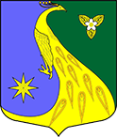 ЛЕНИНГРАДСКАЯ ОБЛАСТЬЛУЖСКИЙ МУНИЦИПАЛЬНЫЙ РАЙОНАДМИНИСТРАЦИЯ СКРЕБЛОВСКОГО СЕЛЬСКОГО ПОСЕЛЕНИЯПОСТАНОВЛЕНИЕОт  01 июня  2020 года                                  № 142/1О внесении изменений в постановление от 20 мая 2020 года № 125В соответствии со статьей 31 Федерального закона от 30 марта 1999 года    № 52-ФЗ «О санитарно-эпидемиологическом благополучии населения», постановлениями Правительства Ленинградской области от 13 марта   2020 года № 117 «О введении на территории Ленинградской области режима повышенной готовности для органов управления и сил Ленинградской областной подсистемы РСЧС и некоторых мерах по предотвращению распространения новой коронавирусной инфекции COVID-19 на территории Ленинградской области» и от 11 мая 2020 года № 277 «О мерах по предотвращению распространения новой коронавирусной инфекции (COVID-19) на территории Ленинградской области»,  постановлением Главного государственного санитарного врача Российской Федерации от   02 марта 2020 года № 5 «О дополнительных мерах по снижению рисков завоза и распространения новой коронавирусной инфекции (2019-nCoV)», постановлениями, предписаниями и предложениями Главного государственного санитарного врача по Ленинградской области, в целях недопущения распространения в Лужском муниципальном районе Ленинградской области новой коронавирусной инфекции (COVID-19), администрация Скребловского сельского поселения   ПОСТАНОВЛЯЕТ:Внести в постановление администрации Скребловского сельского поселения от 20.05.2020 № 125 «О мерах по предотвращению распространения новой коронавирусной инфекции (COVID-19) на территории Скребловского сельского поселения Лужского муниципального района Ленинградской области» следующие изменения:1.1.  п. 1 изложить в следующей редакции: «1. В период с 12 мая по 14 июня 2020 года включительно:».Контроль за исполнением постановления оставляю за собой.Настоящее постановление вступает в силу со дня подписания.Врио главы администрацииСкребловского сельского поселения                                                      С.В. КостеринРазослано: прокуратура, СКЦ «Лидер».